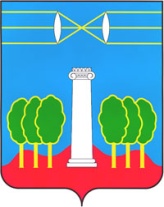 АДМИНИСТРАЦИЯГОРОДСКОГО ОКРУГА КРАСНОГОРСКМОСКОВСКОЙ ОБЛАСТИПОСТАНОВЛЕНИЕ__________№__________ПРОЕКТОб утверждении предельных цен (тарифов) на оказание муниципальной услуги МБУ «Красногорское телевидение» городского округа Красногорск Московской области на 2022 годВ соответствии с Федеральным законом от 06.10.2003 № 131-ФЗ «Об общих принципах организации местного самоуправления в Российской Федерации», Уставом городского округа Красногорск Московской области, постановляю: 1. Утвердить предельные цены (тарифы) на оказание муниципальной услуги МБУ «Красногорское телевидение» городского округа Красногорск Московской области (Приложение) с 01 января 2022 года.2. Опубликовать настоящее постановление в газете «Красногорские вести» и разместить на официальном сайте администрации городского округа Красногорск в сети «Интернет».                             3. Контроль за исполнением настоящего постановления оставляю за собой.Глава городского округа Красногорск                                                       Д. В. ВолковВерноСтарший инспектор общего отделаУправления делами    	                                                                  Ю. Г. НикифороваИсполнитель                                                                                            Е. А. ШарваркоРазослано: в дело – 2, прокуратура, Шарварко, Ризванова,КулешоваЛИСТ СОГЛАСОВАНИЯ к постановлениюОб утверждении предельных цен (тарифов) на оказание муниципальной услуги МБУ «Красногорское телевидение» городского округа Красногорск Московской области на 2022 годДата:Ответственный за согласование:                                                             Начальник управления делами                                                                     Е. А. ШарваркоДатаСуть возражений, замечаний, предложенийФ.И.О. должностьЛичная подписьИ.о. заместителя главы администрации	Е. А. ШарваркоПравовое управление администрации